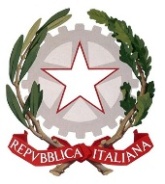 Istituto d’Istruzione Superiore ‘G. Ferraris - F. Brunelleschi’Via R. Sanzio, 187 – 50053 Empoli (FI) – Tel.  0571/ 81041 – fax 0571 81042 – C.F. 91017160481e-mail fiis012007@istruzione.it –  Pec fiis012007@pec.istruzione.it – www.ferraris.euCod Min. FIIS012007  Codice Univoco UF8UAPAl Prof. .................................................Oggetto: Progetto “Tra Scuola e Lavoro” – a.s. 2021/2022La S.V. è nominata Tutor degli alunni sottoelencati impegnati nello stage dal ....................... al .......................Si ricorda alla S.V. che i compiti del tutor sono quelli individuati e delineati nello specifico progetto. In particolare il tutor scolastico si pone come interfaccia tra la scuola e l'azienda ed è necessario che mantenga un contatto costante con il tutor aziendale ed l'alunno/a.E' necessario depositare subito a scuola la copia dell'Istituto del Progetto formativo non appena compilato all'atto della presentazione dell'alunno.Si prega di curare la compilazione dei questionari online, oltre che da parte propria, anche da parte degli studenti e del tutor aziendale e si raccomanda la cura scrupolosa della restituzione della documentazione al termine dell'attività di stage.Il foglio delle presenze deve essere vidimato dall'azienda, altrimenti non ha alcun valore.Data: ..................................Il Dirigente Scolastico Grazia MazzoniAlunno/iClasseAziendaReferente aziendaTel/email